Warszawa, 11 marca 2022 r.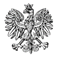 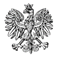 WPS-II.431.3.14.2022.MRPani
Hanna Rudzka                                          podmiot prowadzący placówkę                       Dom Opieki „Galicja” ZALECENIA POKONTROLNENa podstawie art. 126, art. 126a oraz art. 127 ust. 1 w związku z art. 22 pkt 10 ustawy z dnia 12 marca 2004 r. o pomocy społecznej (Dz.U. z 2021 r. poz. 2268 z późn. zm.), zwanej dalej „ustawą”, oraz rozporządzenia Ministra Rodziny i Polityki Społecznej z dnia 9 grudnia 2020 r. w sprawie nadzoru i kontroli w pomocy społecznej (Dz. U. z 2020 r. poz. 2285), inspektorzy Wydziału Polityki Społecznej Mazowieckiego Urzędu Wojewódzkiego w Warszawie przeprowadzili 1 marca 2022 r. kontrolę doraźną w placówce zapewniającej całodobową opiekę, pod nazwą Dom Opieki „Galicja” w Józefowie, przy ul. Iglastej 13. Zakres postępowania kontrolnego obejmował ustalenie stanu faktycznego dotyczącego funkcjonowania placówki oraz realizacji usług opiekuńczych świadczonych przez placówkę, przestrzegania praw mieszkańców, struktury zatrudnienia. W dniu kontroli w budynku przy ul. Iglastej 13 w Józefowie zamieszkiwało 19 osób 
w podeszłym wieku, niepełnosprawnych, przewlekle chorych. Mieszkańcy mieli zapewnione stacjonarnie całodobowe usługi opiekuńcze i bytowe świadczone przez zatrudniony personel. Kontroli dokonano przy udziale kierownika placówki. Szczegółowy opis skontrolowanej działalności, przyczyny i skutki stwierdzonych nieprawidłowości zostały przedstawione w protokole kontroli podpisanym bez zastrzeżeń przez kierownika placówki w dniu kontroli.Charakter działalności prowadzonej pod nazwą Dom Opieki „Galicja” w Józefowie przy ul. Iglastej 13 jednoznacznie wskazuje, że jest to placówka zapewniająca całodobową opiekę osobom niepełnosprawnym, przewlekle chorym lub osobom w podeszłym wieku. Zgodnie z art. 67 ust. 1 ustawy, działalność gospodarcza  w zakresie prowadzenia placówki zapewniającej całodobową opiekę osobom niepełnosprawnym, przewlekle chorym lub osobom w podeszłym wieku może być prowadzona po uzyskaniu zezwolenia wojewody. Podmiot prowadzący placówkę nie ma zezwolenia Wojewody Mazowieckiego na prowadzenie działalności gospodarczej w zakresie prowadzenia placówki zapewniającej całodobową opiekę, o którym mowa w art. 67 ust.1 ustawy. Pani Hanna Rudzka prowadziła już bez zezwolenia wojewody placówkę zapewniającą całodobową opiekę osobom niepełnosprawnym, przewlekle chorym lub osobom w podeszłym wieku w Warszawie, przy ul. Orchidei 8, za co została jej wymierzona kara w wysokości                             20 000 zł.Zgodnie z art. 130 ust. 4a  kto po uprawomocnieniu się decyzji o nałożeniu kary pieniężnej za prowadzenie bez zezwolenia wojewody placówki zapewniającej całodobową opiekę osobom niepełnosprawnym, przewlekle chorym lub osobom w podeszłym wieku prowadzi bez zezwolenia wojewody inną placówkę zapewniającą całodobową opiekę osobom niepełnosprawnym, przewlekle chorym lub osobom w podeszłym wieku, podlega karze pieniężnej w wysokości 60 000 zł.       Z up. WOJEWODY MAZOWIECKIEGO                                              Kinga Jura                                                                                                                               Zastępca Dyrektora                                                                                                 Wydziału Polityki Społecznej